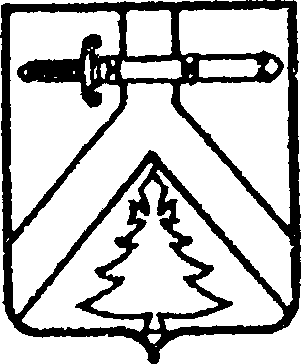 АДМИНИСТРАЦИЯ ИМИССКОГО СЕЛЬСОВЕТА КУРАГИНСКОГО РАЙОНА КРАСНОЯРСКОГО КРАЯПОСТАНОВЛЕНИЕ18.12.2015 г.                                     с.Имисское                                         №56-пО проведении новогоднихи рождественских мероприятийСогласно подпунктов 9, 12 пункта 1 статьи 14 Федерального закона от 06.10.2003г. №131- ФЗ  "Об общих принципах организации местного самоуправления в Российской Федерации", подпунктов  9, 12 пункта 1 статьи 7 Устава Имисского сельсовета, в связи с организацией и проведением Новогодних и Рождественских мероприятий на территории сельсовета, ПОСТАНОВЛЯЮ:Определить места проведения Новогодних и Рождественских мероприятий:с.Имисское -  сельский Дом культуры,д.Жербатиха -  сельский клубУтвердить планы мероприятий согласно приложениям №1, №2.Утвердить график дежурства ответственных дежурных на время проведения Новогодних и Рождественских праздников согласно приложению №3.Назначить ответственными лицами по пожарной безопасности при проведении новогодних и рождественских мероприятий по Имисскому СДК – Монину Т.А., по Жербатскому СК – Гущину Н.В.Запретить применение пиротехнических изделий в закрытых помещениях при проведении массовых мероприятий. Контроль за выполнением настоящего постановления оставляю за собой.Постановление вступает в силу со дня,  следующего за днем опубликования в газете «Имисские Зори»Глава сельсовета 								А.А.Зоткин ОЗНАКОМЛЕНЫ:                                        ____________________Т.А. Монина                                        ____________________ Н.В.ГущинаПриложение   №1к постановлению администрацииот  18.12.2015. №56-пПЛАНмероприятий на Новогодние и Рождественские праздникив Жербатском сельском клубеПриложение   №2к постановлению администрацииот  18.12.2015. №56-пПЛАНмероприятий на Новогодние и Рождественские праздникив Имисском СДКПриложение   №3к постановлению администрацииот  18.12.2015. №56-пГРАФИКдежурства ответственных дежурных в праздничные дни по администрации Имисского сельсовета№п/пНаименованиемероприятияМесто проведенияСрокиКол-во присутствующихОтветственные1Детский утренник Жербатский СК30.12.2015 11.00 час30 чел.Заведующая Гущина Н.В.2Развлекательная программа Жербатский СК31.12.2015 20.00 час20 чел.Заведующая Гущина Н.В.3Праздничная дискотекаЖербатский СК01.01.2015 20.00 час.20 чел.Заведующая Гущина Н.В.4Зимние святочные колядованияОбход домов жителей села06.01.201550Заведующая Гущина Н.В.5Детская  дискотека Жербатским СК04.01.2014 07.01.2015 18.00 час5 чел.Заведующая Гущина Н.В.6Выставка детского творчестваЖербатский СК03.01.2016 12.00 час10 чел.Заведующая Гущина Н.В.7Рождественские посиделкиЖербатский СК06.01.2015 18.00 час.10Заведующая Гущина Н.В.8Развлекательная программаЖербатский СК07.01.201520.00 час.15Заведующая Гущина Н.В.9ДискотекаЖербатский СКежедневно20.00 час.10Заведующая Гущина Н.В.10Развлекательная программаЖербатский СК13.01.201520.00 час.15Заведующая Гущина Н.В.11Развлекательная программаЖербатский СК18.01.201519.00 час.10Заведующая Гущина Н.В.№п/пНаименованиемероприятияМесто проведенияСрокиКол-во присутствующихОтветственные1Новогодняя программа для детей Имисский СДК29.12.2015 11.00 час100 чел.Директор СДК Монина Т.А.2Театрализованное представление для взрослыхЗрительный зал Имисский СДК31.12.2015 20.00 час200 чел.Директор СДК Монина Т.А.3Новогодние поздравления в коллективахРабочие коллективы31.12.2015 09.00 час.200 чел.Директор СДК Монина Т.А.4Дискотека для подростковИмисский СДК01-11 января 2016 20.00час30 чел.Директор СДК Монина Т.А.5Показ мультфильмов Имисский СДК02.01.2016 05.01.201607.01.201614.00час30 чел.Директор СДК Монина Т.А.6Развлекательная игровая программа для детейИмисский СДК03.01.2016 04.01.201605.01.2016 14.00час20 чел.Директор СДК Монина Т.А.7Развлекательная программа для детейИмисский СДК04.01.2016  12.00час20 чел.Директор СДК Монина Т.А.8Конкурс детских рисунковИмисский СДК06.01.2016  12.00час20 чел.Директор СДК Монина Т.А.9Вечер романсовИмисский СДК07.01.2016  12.00час100 чел.Директор СДК Монина Т.А.10Святочные вечеркиИмисский СДК06.01.2016 20.00час25 чел.Директор СДК Монина Т.А.11Просмотр рождественских фильмовИмисский СДК08.01.2016 20.00час20 чел.Директор СДК Монина Т.А.12Шахматный турнирИмисский СДК08.01.2016 10.00час40 чел.Директор СДК Монина Т.А.ДатаЧасы дежурстваФИОНомер контактного телефона31.12.201501.01.201608.00-08.00Зоткин Александр Андреевич8950966225801.01.201602.01.201608.00-08.00Корытко Надежда Борисовна8950966636802.01.201603.01.201608.00-08.00Зоткин Александр Андреевич8950966225803.01.201604.01.201608.00-08.00Корытко Надежда Борисовна8950966636804.01.201605.01.201608.00-08.00Зоткин Александр Андреевич8950966225805.01.201606.01.201608.00-08.00Корытко Надежда Борисовна8950966636806.01.201607.01.201608.00-08.00Зоткин Александр Андреевич8950966225807.01.201608.01.201608.00-08.00Корытко Надежда Борисовна8950966636808.01.201609.01.201608.00-08.00Зоткин Александр Андреевич8950966225809.01.201610.01.201608.00-08.00Корытко Надежда Борисовна8950966636810.01.201611.01.201608.00-08.00Зоткин Александр Андреевич89509662258